Roman Empire researchUse google to carry out research about the Romans and then answer the following questions. Useful websites: The romans Ducksters The Romans BBC bitesize The Romans KS2 The Romans Primary homework help Where did the Roman Empire start?Which Emperor invaded Britain? What year? Which part of the UK did they invade first?Who failed to invade Britain?Why made the Romans so successful? Why was their army so strong? How did they make sure everyone followed the same rules?What did the Romans enjoy doing to pass time?What did the Romans eat? What would they call dinner?Any other interesting information:The spread of the Roman EmpireColour in the sections in different colours. Use the PPT information and a world map to help you. 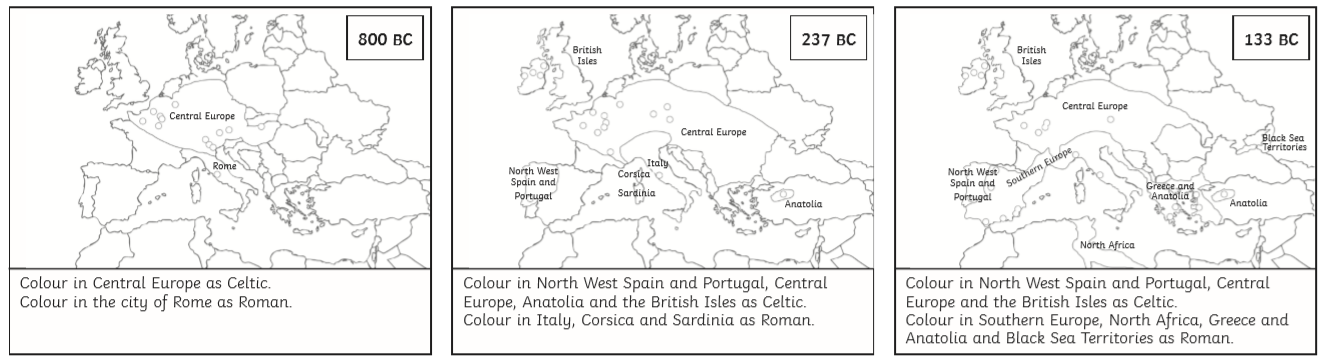 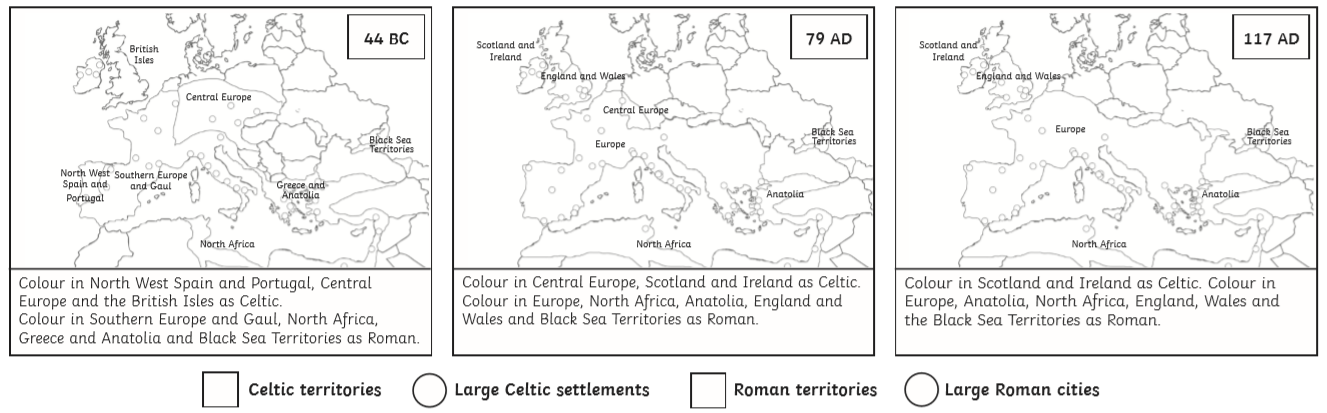 